БІЛОЦЕРКІВСЬКА МІСЬКА РАДА	КИЇВСЬКОЇ ОБЛАСТІ	Р І Ш Е Н Н Я
від 30 липня 2020 року                                                                        № 5703-100-VIIПро затвердження технічної документації із землеустрою щодовстановлення (відновлення) меж земельної ділянки в натурі (на місцевості) та передачу земельної ділянки комунальної власностіу власність громадянину Кривороту Ігорю ОлександровичуРозглянувши звернення постійної комісії з питань земельних відносин та земельного кадастру, планування території, будівництва, архітектури, охорони пам’яток, історичного середовища та благоустрою до міського голови від 24 червня 2020 року №166/02-17, протокол постійної комісії з питань  земельних відносин та земельного кадастру, планування території, будівництва, архітектури, охорони пам’яток, історичного середовища та благоустрою від 16 червня 2020 року №213, заяву громадянина Криворота Ігоря Олександровича від 03 червня 2020 року №15.1-07/2366, технічну документацію із землеустрою щодо встановлення (відновлення) меж земельної ділянки в натурі (на місцевості), відповідно до ст.ст. 12, 40, 79-1, 116, 118, 122, 125, 126, ч. 14 ст. 186 Земельного кодексу України, ч. 5 ст. 16 Закону України «Про Державний земельний кадастр», ст. 55 Закону України «Про землеустрій», ст. 24 Закону України «Про регулювання містобудівної діяльності», п. 34 ч.1 ст. 26 Закону України «Про місцеве самоврядування в Україні», Інструкції про встановлення (відновлення) меж земельних ділянок в натурі (на місцевості) та їх закріплення межовими знаками затвердженої Наказом Державного комітету України із земельних ресурсів від 18 травня 2010 року за №376, міська рада вирішила:1.Затвердити технічну документацію із землеустрою щодо встановлення (відновлення) меж земельної ділянки в натурі (на місцевості) громадянину Кривороту Ігорю Олександровичу з цільовим призначенням 02.01. Для будівництва і обслуговування житлового будинку, господарських будівель і споруд (присадибна ділянка) (під розміщення існуючого житлового будинку) за адресою: вулиця Євгена Деслава, 95,  площею 0,1000 га, що додається.2.Передати земельну ділянку комунальної власності у власність громадянину Кривороту Ігорю Олександровичу з цільовим призначенням 02.01. Для будівництва і обслуговування житлового будинку, господарських будівель і споруд (присадибна ділянка) (під розміщення існуючого житлового будинку) за адресою: вулиця Євгена Деслава, 95,  площею 0,1000 га, за рахунок земель населеного пункту м. Біла Церква. Кадастровий номер: 3210300000:03:050:0210. 3.Громадянину, зазначеному в цьому рішенні зареєструвати право власності на земельну ділянку в Державному реєстрі речових прав на нерухоме майно.4. Контроль за виконанням цього рішення покласти на постійну комісію з питань  земельних відносин та земельного кадастру, планування території, будівництва, архітектури, охорони пам’яток, історичного середовища та благоустрою.Міський голова             	                                                                     Геннадій ДИКИЙ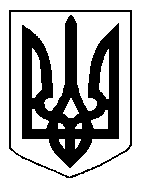 